Objednávka č.: 24-0570OBJEDNATEL:                                          DODAVATEL (ADRESÁT):E-mail:V Praze dne: 05.02.2024 Tel: +420 224 902 500	E-mail: xx Nákladové středisko: 61400 - Technicko hospodářská správa OOPřesné vymezení předmětu objednávky:Objednáváme u Vás:Objednávám u Vás zpracování projektové dokumentace v rámci akce 'ND – Výměna oken v objektu Ateliérů a dílen Národního divadla – I. Etapa' v místě plnění dle dohody a Vaší nabídky, viz příloha. Návrh ceny bez DPH: 74000,00 CZK + sazba DPH: 21,0 %Další ujednání (např. termín dodání, místo plnění, atd.):Místo plnění:  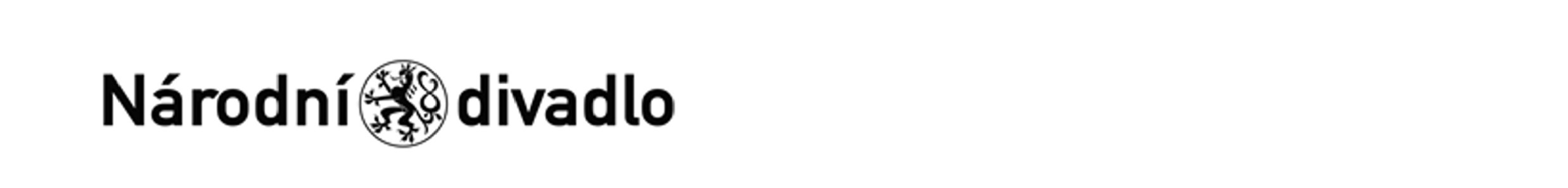 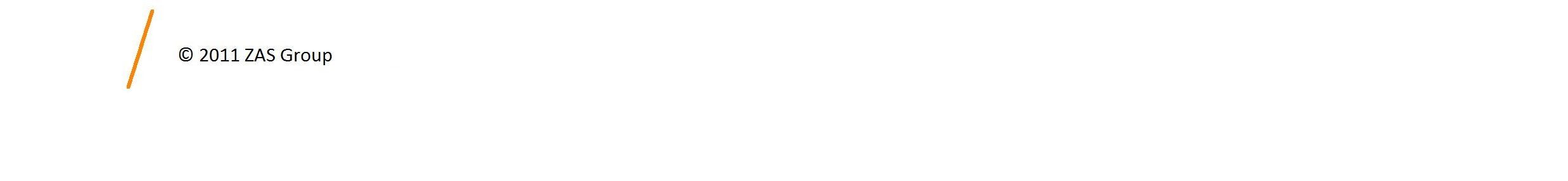 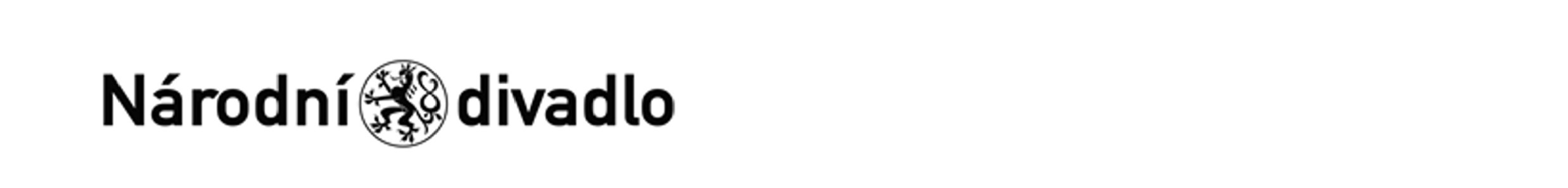 Vinohradská 1535/117, 130 00 Praha 3 - Vinohrady Poznámka:Schváleno:Stane-li se dodavateli, že bude uveden v seznamu nespolehlivých plátců či uvede pro realizaci platby za plnění nespolehlivý účet dle zákona č.235/2004 Sb. o dani z přidané hodnoty, souhlasí dodavatel se zajištěním částky DPH přímo ve prospěch správce daně.Potvrzujeme přijetí výše uvedené objednávky s tím, že ji akceptujeme v plném rozsahu.(Zde potvrzenou objednávku zašlete zpět objednateli (faxem, e-mailem) nebo současně s předáním faktury. Dále Vás žádáme o uvádění čísla objednávky na faktuře.)V ..............Praze........... dne ......8.2.2024............._______akceptováno________________Národní divadloOstrovní 1112 30 Praha 1 (Tato adresa je současně adresou fakturační)Studio acht, spol. s r.o.Za zámečkem 746/3158 00 Praha 5 - JinoniceIČ: 00023337	DIČ: CZ00023337IČ: 25119966	DIČ: CZ25119966Bank.spojení:	2832011/0710Tel:Vystavil:05.02.2024Kontrola:05.02.2024Schválil:05.02.2024Schválil:01.01.1901Schválil:05.02.2024Příkazce operace:06.02.2024Správce rozpočtu:01.01.1901Správce rozpočtu:06.02.2024